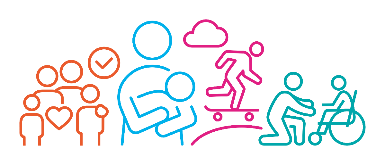 Parent/Carer/Young Person (over 16) Request for an EHC Needs AssessmentIn order for us to make a decision about whether to conduct a statutory Education, Health & Care Needs Assessment of your child we require the following information about you and your child. Child / Young Person’s DetailsChild / Young Person’s DetailsChild / Young Person’s DetailsChild / Young Person’s DetailsForename/sSurnamePreferred name DOBGenderPreferred LanguageEthnicityReligionHome AddressCurrent School / SettingParent / Carer DetailsParent / Carer DetailsParent / Carer DetailsParent / Carer DetailsNameRelationship to ChildHas parental responsibility?Home AddressTelephone Email Preferred LanguageNameRelationship to ChildHas parental responsibility?Home AddressTelephone Email Preferred LanguageChild in Care (if applicable)Child in Care (if applicable)Child in Care (if applicable)Child in Care (if applicable)Is your child in a looked after child / a child in care?YESNOIf NO, please proceed to the next questionIf YES, please complete the questions below Is your child in a looked after child / a child in care?If NO, please proceed to the next questionIf YES, please complete the questions below To which Local AuthoritySocial Worker nameSocial Worker contact telephone numberSocial Worker email addressYour Child’s Story Please outline relevant background information about your ChildYour Child’s Story Please outline relevant background information about your ChildAll About Your ChildAll About Your ChildWho lives at home with them?Who else do they have a close relationship with e.g. wider family, friends? What things do they like / what do they enjoy doing?What are their hopes, dreams and wishes for the future i.e. when they’re grown up?Your Child’s Strengths & NeedsYour Child’s Strengths & NeedsWhat are they good at?What do they find difficult?How do they communicate? Is there any support they need to communicate?Do they have any health needs / diagnoses? Do they impact on their education?Do their difficulties impact on your family at home? When did you first notice that they were having difficulties?Your Child’s EducationYour Child’s EducationWhat support do they receive in their education setting?What things have worked well?What things haven’t worked well?What support do you feel they need?How do they need to be supported to be heard, understood, and stay safe and well?AspirationsAspirationsWhat would you like to see your child achieve in the short-term?What would you like to see your child achieve when they grow up? This may include what you’d like them to do or be in the future including learning and employment, independent living, friendships and community, and keeping safe and healthyIs there anything else you wish to tell us?What professionals are involved in supporting your child?What professionals are involved in supporting your child?What professionals are involved in supporting your child?What professionals are involved in supporting your child?What professionals are involved in supporting your child?NameRoleServiceDate Last SeenContact Details CONSENTBy signing this form you agree that Birmingham City Council (BCC) can assess the needs of your child and confirm that you understand that the confidential information about your child that is required for, or generated by, this Education, Health and Care Plan (EHCP) assessment will be shared, in accordance with BCC’s Information Sharing Protocols, with professionals or organisations that:	Are already involved with your child or young person;	You have asked to become involved with their case; or	BCC considers necessary, in order:to assess your child or young person’s educational, health or care needs; andto prepare any relevant documents, including an EHCP, if required. BCC will endeavour to inform you if another professional or organisation, not already involved, is asked to meet with or work directly with your child for the purposes of an EHCP assessment and the paper and electronic records used during, or created for, this assessment will be kept safe and destroyed in accordance with BCC’s policies. Please note that you are entitled to request a copy of the information that BCC holds about you or your child; for more information, contact BCC’s Information Governance Team at;              Performance and Information (WS)              PO Box 16366,Birmingham,B2 2YY             Tel: 0121 303 4876      or           email: foi_mailbox@birmingham.gov.ukBy signing this form I give explicit consent for Birmingham City Council (BCC) to communicate with me regarding all aspect of this assessment by secure email.Completed byCompleted bySignedFull Name (please print)DateRelationship to childParent/Foster Carer/Social Worker/Other (please state):Please complete this form and return within 15 days  via email to  senar@birmingham.gov.uk or via post to SEN Assessment & Review, PO Box 16289, Birmingham B2 2XNThe data and contact details you can provide above may be used by Birmingham Local Authority representatives to contact you in relation to any / all aspects of the Education, Health and Care Plan for the pupil named on page 1. Please complete this form and return within 15 days  via email to  senar@birmingham.gov.uk or via post to SEN Assessment & Review, PO Box 16289, Birmingham B2 2XNThe data and contact details you can provide above may be used by Birmingham Local Authority representatives to contact you in relation to any / all aspects of the Education, Health and Care Plan for the pupil named on page 1. 